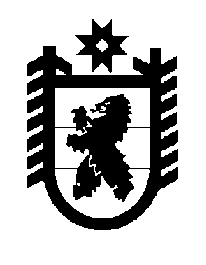 Российская Федерация Республика Карелия    ПРАВИТЕЛЬСТВО РЕСПУБЛИКИ КАРЕЛИЯПОСТАНОВЛЕНИЕот 20 июня 2016 года № 220-Пг. Петрозаводск О разграничении имущества, находящегося в муниципальной собственности Лоухского муниципального районаВ соответствии с Законом Республики Карелия от 3 июля 2008 года               № 1212-ЗРК «О реализации части 111 статьи 154 Федерального закона от              22 августа 2004 года № 122-ФЗ «О внесении изменений в законодательные акты Российской Федерации и признании утратившими силу некоторых законодательных актов Российской Федерации в связи с принятием федеральных законов «О внесении изменений и дополнений в Федеральный закон «Об общих принципах организации законодательных (представительных) и исполнительных органов государственной власти субъектов Российской Федерации» и «Об общих принципах организации местного самоуправления в Российской Федерации» Правительство Республики Карелия п о с т а н о в л я е т:1. Утвердить перечень имущества, находящегося в муниципальной собственности Лоухского муниципального район, передаваемого в муниципальную собственность муниципального образования «Лоухское городское поселение», согласно приложению. 2. Право собственности на передаваемое имущество возникает у муниципального образования «Лоухское городское поселение» со дня вступления в силу настоящего постановления.            Глава Республики  Карелия                       			      	        А.П. ХудилайненПриложение к постановлению Правительства Республики Карелияот 20 июня 2016 года № 220-ППереченьимущества, находящегося в муниципальной собственности Лоухского муниципального района, передаваемого в муниципальную собственность муниципального образования 
«Лоухское городское поселение»_____________Наименование имуществаАдрес местонахождения имуществаИндивидуализирующие характеристики имуществаПомещениепгт Лоухи, ул. Первомайская, д. 9, пом. № 21 нежилое, общая площадь 266,4 кв. м, 5-й этаж